國立體育大學108年度「大學招生專業化發展試辦計畫」活動成果表活動名稱招生專業化經驗分享講座-成果報告、實地訪視及應注意事項招生專業化經驗分享講座-成果報告、實地訪視及應注意事項招生專業化經驗分享講座-成果報告、實地訪視及應注意事項招生專業化經驗分享講座-成果報告、實地訪視及應注意事項招生專業化經驗分享講座-成果報告、實地訪視及應注意事項招生專業化經驗分享講座-成果報告、實地訪視及應注意事項講者國立中山大學 鄭雯副教授蒞校演講與會對象體育推廣學系、適應體育學系、休閒產業經營學系、運動保健學系、原住民專班、校務研究人員體育推廣學系、適應體育學系、休閒產業經營學系、運動保健學系、原住民專班、校務研究人員參加人數30活動日期109-04-16活動時間12:10-14:0012:10-14:00活動地點教學537目的為使本師長校瞭解大學招生專業化發展試辦計畫-成果報告、實地訪視-應注意事項及規劃書審查共通注意事項，邀請校外專家學者蒞校演講，提升本校辦理招生業務之知能。二、講者介紹中山大學 鄭雯副教授三、照片集錦：至少3-8張，可自行增列表格目的為使本師長校瞭解大學招生專業化發展試辦計畫-成果報告、實地訪視-應注意事項及規劃書審查共通注意事項，邀請校外專家學者蒞校演講，提升本校辦理招生業務之知能。二、講者介紹中山大學 鄭雯副教授三、照片集錦：至少3-8張，可自行增列表格目的為使本師長校瞭解大學招生專業化發展試辦計畫-成果報告、實地訪視-應注意事項及規劃書審查共通注意事項，邀請校外專家學者蒞校演講，提升本校辦理招生業務之知能。二、講者介紹中山大學 鄭雯副教授三、照片集錦：至少3-8張，可自行增列表格目的為使本師長校瞭解大學招生專業化發展試辦計畫-成果報告、實地訪視-應注意事項及規劃書審查共通注意事項，邀請校外專家學者蒞校演講，提升本校辦理招生業務之知能。二、講者介紹中山大學 鄭雯副教授三、照片集錦：至少3-8張，可自行增列表格目的為使本師長校瞭解大學招生專業化發展試辦計畫-成果報告、實地訪視-應注意事項及規劃書審查共通注意事項，邀請校外專家學者蒞校演講，提升本校辦理招生業務之知能。二、講者介紹中山大學 鄭雯副教授三、照片集錦：至少3-8張，可自行增列表格目的為使本師長校瞭解大學招生專業化發展試辦計畫-成果報告、實地訪視-應注意事項及規劃書審查共通注意事項，邀請校外專家學者蒞校演講，提升本校辦理招生業務之知能。二、講者介紹中山大學 鄭雯副教授三、照片集錦：至少3-8張，可自行增列表格目的為使本師長校瞭解大學招生專業化發展試辦計畫-成果報告、實地訪視-應注意事項及規劃書審查共通注意事項，邀請校外專家學者蒞校演講，提升本校辦理招生業務之知能。二、講者介紹中山大學 鄭雯副教授三、照片集錦：至少3-8張，可自行增列表格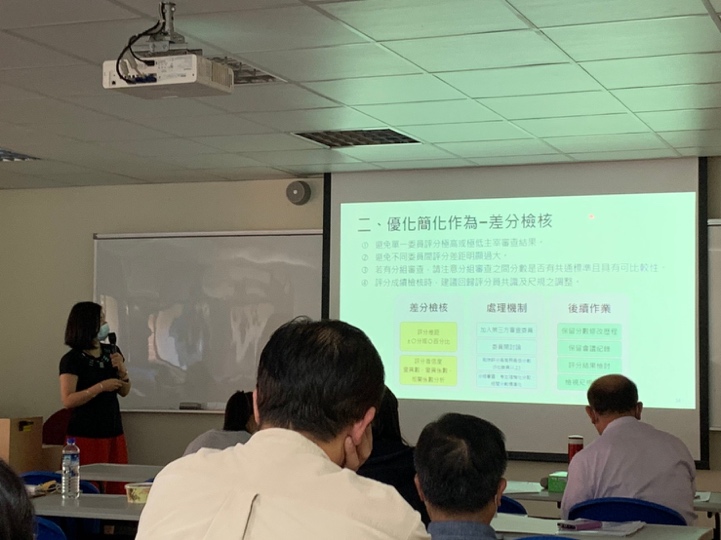 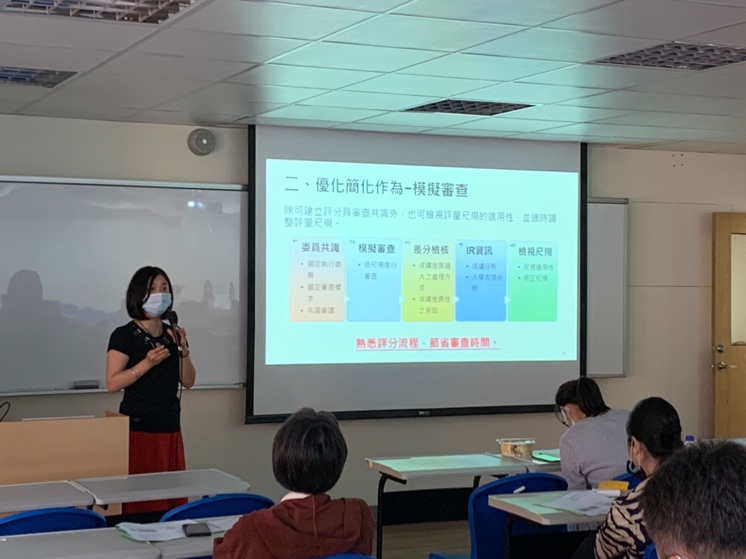 照片說明：鄭雯副教授介紹課程主題照片說明：鄭雯副教授介紹課程主題照片說明：鄭雯副教授介紹課程主題照片說明：鄭雯副教授介紹課程主題照片說明：鄭雯副教授講述模擬審查照片說明：鄭雯副教授講述模擬審查照片說明：鄭雯副教授講述模擬審查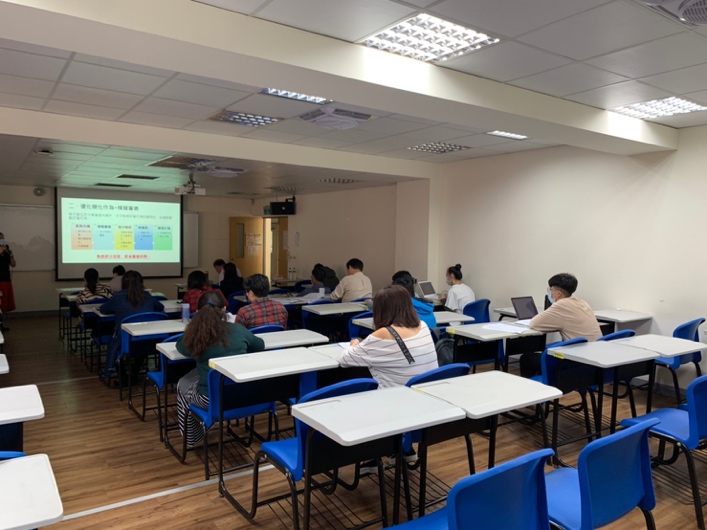 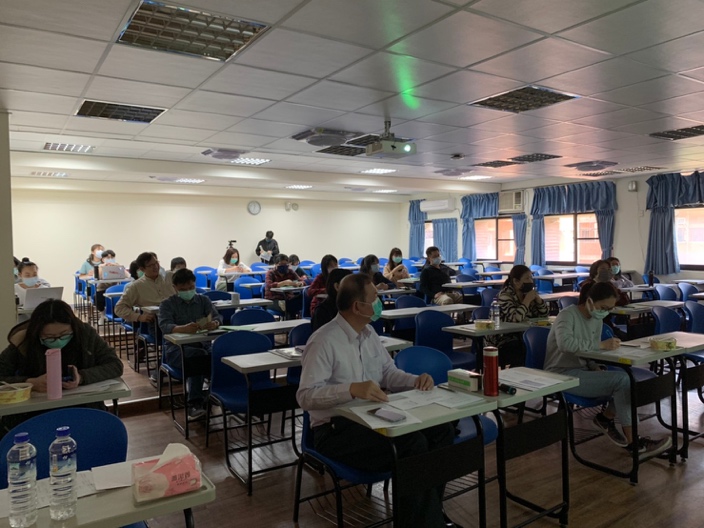 照片說明：參與情況１照片說明：參與情況１照片說明：參與情況１照片說明：參與情況１照片說明：參與情況2照片說明：參與情況2照片說明：參與情況2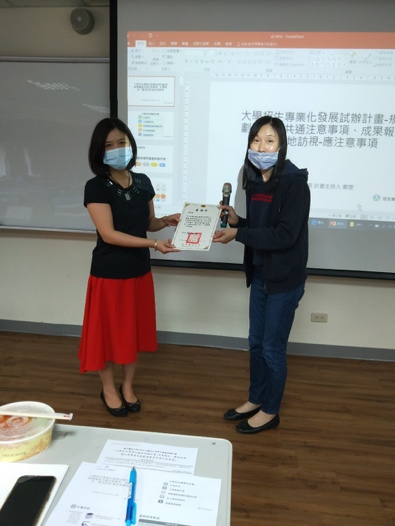 照片說明：頒發感謝狀照片說明：頒發感謝狀照片說明：頒發感謝狀照片說明：頒發感謝狀